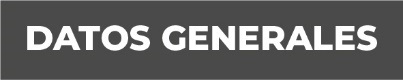 Nombre Nimbe Itzel Cortés BenítezGrado de Escolaridad Maestría en Psicología Jurídica y Criminología.Cédula Profesional 70755450Teléfono de Oficina 8185858Correo Electrónico:  Formación Académica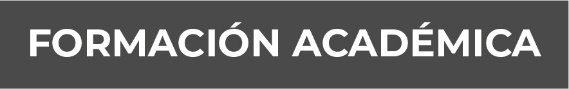 Septiembre 1999 – 2003 JulioUniversidad Veracruzana. Facultad de DerechoFebrero 2007 – 2008 JulioInstituto Universitario Puebla,  sede XalapaTrayectoria Profesional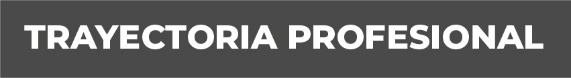 Septiembre 2006 - 2010 FebreroOficial Secretaría adscrita a la Agencia Séptima del Ministerio Público Investigador de Xalapa.Febrero 2010 – 2011 DiciembreOficial Secretaría adscrita a la Agencia del Ministerio Público Especializada en la Atención de Delitos Electorales.Diciembre 2011 a la FechaFiscal Dictaminadora adscrita a la Coordinación para la Atención a Quejas de Derechos Humanos. Conocimiento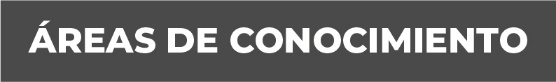 Derecho CivilDerechos HumanosDerecho ConstitucionalDerecho ElectoralDerecho PenalDerecho Internacional